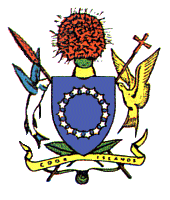 PURCHASE ORDER PRODUCTGovernment:  Her Majesty the Queen in right of the government of the Cook Islands acting by and though the Minister/Secretary of [insert details of Ministry or Department]Signed:_____________________________Name:Position:Date:Supplier:  [Insert Supplier details]Signed:_____________________________Name:Position:Date:_____________________________________________________________________________________Product:  [insert details of product to be supplied including the purpose for which the product is being purchased]Delivery:  [insert details of where product should be delivered to and when] Price:  [insert details of the amount to be paid, including if it is as a lump sum or by instalments]Insurance:  [insert details of any insurance requirements, i.e. type of cover and cover levels]Contact Person:Government Contact:  [insert details]Supplier Contact:  [insert details]Additional Terms:  [insert any special requirements that are not already covered in this Purchase Order or the agreement terms.  These may include details of inspection requirements, standards which need to be complied with, whether product can be used or must be new or any other terms that you may require.  Please do not hesitate to contact Crown Law with assistance as to whether further terms are required and how they should be worded.]